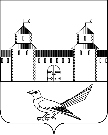 СОРОЧИНСКИЙ  ГОРОДСКОЙ  СОВЕТ                                     МУНИЦИПАЛЬНОГО ОБРАЗОВАНИЯ                                                       СОРОЧИНСКИЙ ГОРОДСКОЙ ОКРУГ       ОРЕНБУРГСКОЙ ОБЛАСТИ   (XXI  СЕССИЯ ПЯТОГО СОЗЫВА)                                                                      РЕШЕНИЕ    от «08» ноября 2016 года № 194                                                           О внесении дополнений в решение Сорочинского городского Совета от 27.07.2016 № 153 «Об установлении Порядка распространения наружной рекламы на территории муниципального образования Сорочинский городской округ Оренбургской области»В соответствии с Федеральным законом от 06.10.2003 № 131-ФЗ «Об общих принципах организации местного самоуправления в Российской Федерации», Федеральным законом от 13.03.2006 № 38-ФЗ «О рекламе», руководствуясь статьей 27 Устава муниципального образования Сорочинский городской округ Оренбургской области, Сорочинский городской Совет РЕШИЛ:В соответствии с Федеральным законом от 06.10.2003 № 131-ФЗ «Об общих принципах организации местного самоуправления в Российской Федерации», Федеральным законом от 13.03.2006 № 38-ФЗ «О рекламе», руководствуясь статьей 27 Устава муниципального образования Сорочинский городской округ Оренбургской области, Сорочинский городской Совет РЕШИЛ:В соответствии с Федеральным законом от 06.10.2003 № 131-ФЗ «Об общих принципах организации местного самоуправления в Российской Федерации», Федеральным законом от 13.03.2006 № 38-ФЗ «О рекламе», руководствуясь статьей 27 Устава муниципального образования Сорочинский городской округ Оренбургской области, Сорочинский городской Совет РЕШИЛ:Внести следующие дополнения в решение Сорочинского городского Совета от 27.07.2016 № 153 «Об установлении Порядка распространения наружной рекламы на территории муниципального образования Сорочинский городской округ Оренбургской области»:Дополнить пункт 5.3. Порядка распространения наружной рекламы на территории муниципального образования Сорочинский городской округ Оренбургской области абзацем 2 следующего содержания: «За выдачу разрешения на установку рекламной конструкции уплачивается государственная пошлина в размере, установленном подпунктом 105 пункта 1 статьи 333.33 Налогового кодекса Российской Федерации. Государственная пошлина подлежит зачислению в местный бюджет.».Установить, что настоящее решение вступает в силу после его официального опубликования в информационном бюллетене «Сорочинск официальный».Контроль за исполнением настоящего решения возложить на постоянную        депутатскую комиссию по вопросам градостроительства, землеустройства, жилищно-коммунального хозяйства, транспорта и связи, охраны окружающей среды.Внести следующие дополнения в решение Сорочинского городского Совета от 27.07.2016 № 153 «Об установлении Порядка распространения наружной рекламы на территории муниципального образования Сорочинский городской округ Оренбургской области»:Дополнить пункт 5.3. Порядка распространения наружной рекламы на территории муниципального образования Сорочинский городской округ Оренбургской области абзацем 2 следующего содержания: «За выдачу разрешения на установку рекламной конструкции уплачивается государственная пошлина в размере, установленном подпунктом 105 пункта 1 статьи 333.33 Налогового кодекса Российской Федерации. Государственная пошлина подлежит зачислению в местный бюджет.».Установить, что настоящее решение вступает в силу после его официального опубликования в информационном бюллетене «Сорочинск официальный».Контроль за исполнением настоящего решения возложить на постоянную        депутатскую комиссию по вопросам градостроительства, землеустройства, жилищно-коммунального хозяйства, транспорта и связи, охраны окружающей среды.Внести следующие дополнения в решение Сорочинского городского Совета от 27.07.2016 № 153 «Об установлении Порядка распространения наружной рекламы на территории муниципального образования Сорочинский городской округ Оренбургской области»:Дополнить пункт 5.3. Порядка распространения наружной рекламы на территории муниципального образования Сорочинский городской округ Оренбургской области абзацем 2 следующего содержания: «За выдачу разрешения на установку рекламной конструкции уплачивается государственная пошлина в размере, установленном подпунктом 105 пункта 1 статьи 333.33 Налогового кодекса Российской Федерации. Государственная пошлина подлежит зачислению в местный бюджет.».Установить, что настоящее решение вступает в силу после его официального опубликования в информационном бюллетене «Сорочинск официальный».Контроль за исполнением настоящего решения возложить на постоянную        депутатскую комиссию по вопросам градостроительства, землеустройства, жилищно-коммунального хозяйства, транспорта и связи, охраны окружающей среды.ПредседательСорочинского городского Совета                                                                    В.М. ЛардугинПредседательСорочинского городского Совета                                                                    В.М. ЛардугинПредседательСорочинского городского Совета                                                                    В.М. ЛардугинГлава муниципального образованияСорочинский городской округ                                                                       Т.П. МелентьеваГлава муниципального образованияСорочинский городской округ                                                                       Т.П. МелентьеваГлава муниципального образованияСорочинский городской округ                                                                       Т.П. Мелентьева